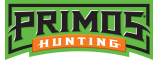 FOR IMMEDIATE RELEASE Primos® Offers Ten Father’s Day Gift Ideas for the Hunting DadOrder Custom Mill Shop Items by June 9th to Guarantee Delivery by Father’s DayFLORA, Miss. – June 8, 2021 – Primos® Hunting, a pioneer in game calls and hunting accessories, is helping shoppers find the perfect item for the outdoorsman in their lives by offering ten Father’s Day gift ideas for the dad who has almost everything. From ground blinds to trail cameras and shooting sticks, these suggestions will help score you major points with the hunting dad in your life without breaking the bank.For those shoppers who are looking for a gift that is truly one-of-a-kind, the Primos Custom Mill Shop has you covered. With options including box calls, grunt calls, boot pullers and more, the Custom Mill Shop allows you to personalize each item with options such as custom patterns, laser-etched hunting scenes, dates, and specialized messages. Each Custom Mill Shop items is hand-crafted in the USA and has been individually marked by a Primos Master Craftsman to confirm authenticity. Items from the Custom Mill Shop range from $55 to $150 and are shipped in a protective package. But don’t delay, since each of these items are truly hand-made, all orders need to be placed by June 9th in order to guarantee delivery by Father’s Day.To view the full list of products sure to impress any outdoor father click here. For other great items visit Primos.com.About Primos HuntingPrimos Hunting, a Vista Outdoor brand, manufactures calls for elk, deer, turkey, predator and waterfowl as well as blinds, shooting accessories, game cameras, attractants and supplements, clothes, and other hunting accessories. Primos also produces the ever-popular video series “The TRUTH” and the television show “Primos’ TRUTH About Hunting.” For news and information, visit www.primos.com or follow us on Instagram at https://www.instagram.com/primos_hunting/ and Facebook at https://www.facebook.com/primoshunting/. Stream the Language on YouTube at www.youtube.com/user/PrimosHuntingVideo.Contact: Matt RiceSr. Manager of Media Relations (913) 249-1568E-mail: Matt.Rice@vistaoutdoor.com###